АгрохимияАйтемиров, А. А. Зеленое удобрение - эффективное средство улучшения жизни растений и повышения их продуктивности / А. А. Айтемиров, Т. Т. Бабаев // Горное сельское хозяйство. – 2019. – № 3. – С. 56–60. Алтухов, А. И. Российский рынок минеральных удобрений: проблемы и возможности решения / А. И. Алтухов, В. Г. Сычев, Л. Б. Винничек // Вестник Курской государственной сельскохозяйственной академии. – 2019. – № 5. – С. 91–98.Апаева, Н. Н. Изменение микромицетного состава под влиянием гранулированных органических удобрений на основе птичьего помета / Н. Н. Апаева, А. И. Малков, С. Г. Манишкин // Актуальные вопросы совершенствования технологии производства и переработки продукции сельского хозяйства. – 2019. – № 21. – С. 20–23.Бакиров, А. Б. Минеральные удобрения и кормовые добавки Кыргызстана / А. Б. Бакиров, И. А. Мезгин, Т. А. Бектемирова // Известия Национальной Академии наук Кыргызской Республики. – 2019. – № S3. – С. 102–112.Баширов, В. Д. Особенности процесса утилизации навоза и помета сельскохозяйственных животных с получением органоминерального удобрения / В. Д. Баширов, А. В. Московец, Р. Ф. Сагитов // БИО. – 2019. – № 4. – С. 24–28.Белопухов, С. Л. Органоминеральные смеси для сельского хозяйства / С. Л. Белопухов, Р. Ф. Байбеков, Ю. Енакиев // Научный альманах. – 2019. – № 7-1. – С. 209–212.Берсенева, А. О. Эффективность удобрений и извести на черноземе выщелоченном в стационарном опыте / А. О. Берсенева, А. Ю. Аникеева, П. Т. Брехов // Вестник Студенческого научного общества. – 2019. – Т. 1, № 10. – С. 12–14.Влияние азотных удобрений на формирование корневой и вегетативной масс растений различных ценозов / И. Ф. Медведев, А. С. Бузуева, В. И. Ефимова [и др.] // Аграрный научный журнал. – 2019. – № 10. – С. 34–39.Влияние комплексных серосодержащих удобрений на питательный режим и водопотребление сельскохозяйственных культур на зональных почвах Центрального Черноземья / Л. В. Левшаков, А. В. Чевычелов, В. И. Лазарев, М. А. Пятаков // Вестник Курской государственной сельскохозяйственной академии. – 2019. – № 7. – С. 58–65. Запевалов, М. В. К обоснованию процесса переработки птичьего помета / М. В. Запевалов, В. В. Качурин, А. В. Гриценко // Электротехнологии и электрооборудование в АПК. – 2019. – № 3. – С. 112–118.Предлагаемая глубокая переработка птичьего помета - сложный технологический процесс, направленный на экологически безопасную и экономически целесообразную утилизацию опасного вещества с получением новых востребованных и конкурентоспособных продуктов - органоминерального удобрения, тепловой энергии и пиролизного газа.Имомов, Ш. Ж. Биоудобрения после анаэробной переработки сельскохозяйственных отходов в БГУ / Ш. Ж. Имомов, И. Р. Нуритов, Н. В. Януков // Актуальные вопросы совершенствования технологии производства и переработки продукции сельского хозяйства. – 2019. – № 21. – С. 485–487.Интенсификация процесса получения комплексных удобрений на основе местного сырья / Р. М. Назирова, С. М. Таджиев, С. Р. Мирсалимова, З. Хамдамова // Наука, техника и образование. – 2019. – № 9. – С. 8–11.Широкое распространение комплексных удобрений объясняется их более высокой экономической эффективностью по сравнению с односторонними удобрениями. При использовании комплексных удобрений снижаются затраты труда в сельском хозяйстве, сокращаются потери удобрений, увеличивается урожайность и повышается общая культура земледелия. В статье рассмотрена интенсивная технология получения одинарных и сложных удобрений на основе сернокислотного разложения высококарбонатных фосфоритов в присутствии хлористого калия.Исследование кинетики термического разложения NPK-удобрений на основе нитрата аммония / К. Г. Горбовский, А. И. Казаков, А. М. Норов [и др.] // Труды Кольского научного центра РАН. – 2019. – Т. 10, № 1. – С. 64–71.Клементьева, М. В. Преимущества квасного остатка / М. В. Клементьева // Форум молодых ученых. – 2019. – № 9. – С. 175–177. В статье рассматривается возможность применения квасного остатка, полученного в процессе производства бездрожжевого кваса для дальнейшего использования в сельском хозяйстве.Койнова, А. Н. Применение удобрений: рациональный подход / А. Н. Койнова // АгроФорум. – 2019. – № 6. – С. 12–14.Козенко, К. Ю. Вермикультура как базис развития зеленой экономики сельских территорий / К. Ю. Козенко, О. П. Комарова, С. В. Земляницына // Фундаментальные исследования. – 2019. – № 10. – С. 34–41.Коновалова, Л. К. Сравнительная оценка экономической эффективности использования органических удобрений и сидератов / Л. К. Коновалова, В. В. Окорков, И. Ю. Винокуров // Владимирский земледелец. – 2019. – № 3. – С. 43–47.Косенко, Т. Г. Рациональная химизация сельскохозяйственного производства / Т. Г. Косенко // Вестник Науки и Творчества. – 2019. – № 7. –С. 24–28.Крюкова, А. А. Создание гранулированной формы удобрения на основе торфогеля / А. А. Крюкова, Е. В. Товстик // Форум молодых ученых. – 2019. – № 6 (34). – С. 644–647. Куликова, А. Х. Эффективность модифицированных удобрений при возделывании сельскохозяйственных культур в Cреднем Поволжье / А. Х. Куликова, Г. В. Сайдяшева, А. Н. Лащенков // Вестник Ульяновской государственной сельскохозяйственной академии. – 2019. – Т. 47, № 3. – С. 54–58.Наими, О. И. Особенности использования соломы в качестве органического удобрения / О. И. Наими // Международный журнал гуманитарных и естественных наук. – 2019. – № 9-1. – С. 10–13.Новоселов, С. И. Использование жидких органических удобрений в земледелии / С. И. Новоселов // Актуальные вопросы совершенствования технологии производства и переработки продукции сельского хозяйства. – 2019. – № 21. – С. 3–6.Обоснование способа выделения гуминовых веществ из торфа для получения жидких концентрированных микроэлементных удобрений / С. И. Коврик, С. А. Кушнерова, Н. Н. Бамбалов, Г. А. Соколов // Природопользование. – 2019. – № 1. – С. 219–224.Оптимальные водорастворимые удобрения для листовых подкормок // АгроФорум. – 2019. – № 5. – С. 36–37.Павловская, Н. Е. Оценка качества и перспективы применения орловского торфа в сельском хозяйстве / Н. Е. Павловская, А. А. Кирьяк // Вестник аграрной науки. – 2019. – 5. – С. 33–38.Пендюрин, Е. А. Органоминеральное удобрение на основе побочных продуктов промышленности / Е. А. Пендюрин, С. Ю. Рыбина, Л. М. Смоленская // Природообустройство. – 2019. – № 2. – С. 54–59. Персикова, Т. Ф. Оценка соотношения куриного помета и торфа для приготовления курино-торфяных компостов / Т. Ф. Персикова, М. В. Царёва // Вестник Белорусской государственной сельскохозяйственной академии. – 2019. – № 3. – С. 50–53.Петрович, Э. А. Химизация земледелия: упущенные возможности и стратегия действий / Э. А. Петрович, А. С. Чечеткин, М. З. Фрейдин // Вестник Белорусской государственной сельскохозяйственной академии. – 2019. – № 2. – С. 319–324.Подшивалова, А. К. Влияние почвы на активность компонентов смешанных минеральных удобрений / А. К. Подшивалова // Вестник КрасГАУ. – 2019. – № 7. – С. 31–36.Успенская, О. Н. Сапропель - перспективное органическое удобрение / О. Н. Успенская, В. А. Борисов, И. Ю. Васючков // Орошаемое земледелие. – 2019. – № 1. – С. 50–51.Фисенко Н. Агробриз - ветер перемен! / Н. Фисенко // Эффективное животноводство. – 2019. – № 7. – С. 64–65.О важности органических удобрений в растениеводстве знают практически все агрономы, которые возделывают сельскохозяйственные культуры. Куриный помет в процессе аэробной биологической ферментации, приобретает самую доступную форму для растений, кроме того органика питает, оживляет почву, задерживает влагу, служит разрыхлителем, является источником полезных микроорганизмов и при этом остается самым дешевым удобрением.Хмыров, В. Д. Эффективность системы применения удобрений в органическом земледелии / В. Д. Хмыров, Б. С. Труфанов, О. И. Журавлева // Вестник Мичуринского государственного аграрного университета. – 2019. – № 3. – С. 14–18.Эффективность применения твердых продуктов биогазовой установки на нефтезагрязненных почвах / Н. Н. Зайцева, Н. А. Фадеева, О. А. Васильев // Вестник Башкирского государственного аграрного университета. – 2019. – № 3. – С. 10–13.Статья содержит результаты научных исследований по применению твердых продуктов переработки птичьего помета в биогазовой установке ООО «НПО «Агробиогаз» г. Санкт Петербург (ТБУ или твердое биоудобрение) на почвах, загрязненных нефтепродуктами. Твердые продукты переработки биогазовой установки относятся к нетрадиционному виду органических удобрений. Определен химический состав биоудобрения: в 1 тонне натурального вещества содержатся в среднем 16,5 кг/т общего азота, 20 кг/т общего фосфора и около 16 кг/т общего калия, а также микроэлементы. Проведенные научные исследования выявили, что применение биоудобрения на искусственно загрязненных нефтепродуктами почвах ослабляет их токсическое действие и с увеличением дозы внесения биоудобрений последовательно повышает урожайность ячменя. Результаты научных исследований показали, что твердые продукты биогазовой установки могут эффективно применяться в качестве мелиоранта на загрязненных нефтепродуктами почвах.Составитель: Л. М. Бабанина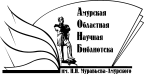 «Амурская областная научная библиотека имени Н.Н. Муравьева-АмурскогоОтдел библиографии и электронных ресурсов